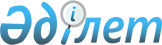 О внесении изменений в решение Шуского районного маслихата от 25 декабря  2013 года № 24-2 "О  районном  бюджете на 2014-2016 годы"Решение Шуского районного маслихата Жамбылской области от 21 апреля 2014 года № 26-2. Зарегистрировано Департаментом юстиции Жамбылской области 22 апреля 2014 года № 2178      Примечание РЦПИ.

      В тексте документа сохранена пунктуация и орфография оригинала.

      В соответствии со статьями 9, 109 Бюджетного Кодекса Республики Казахстан от 4 декабря 2008 года, статьей 6 Закона Республики Казахстан «О местном государственном управлении и самоуправлении в Республике Казахстан» от 23 января 2001 года и на основании решения Жамбылского областного маслихата от 14 апреля 2014 года № 23-2 «О внесении изменений и дополнений в решение Жамбылского областного маслихата от 18 декабря 2013 года № 20-3 «Об областном бюджете на 2014-2016 годы» (зарегистрировано в Реестре государственной регистрации нормативных правовых актов за № 2160) районный маслихат РЕШИЛ:



      1. Внести в решение Шуского районного маслихата от 25 декабря 2013 года № 24-2 «О районном бюджете на 2014-2016 годы» (зарегистрировано в Реестре государственной регистрации нормативных правовых актов за № 2088, опубликовано в районной газете «Шуская долина» от 6 января 2014 года за № 2-3) следующие изменения:



      в пункте 1:



      в подпункте 1):

      цифры «10 055 111» заменить цифрами «10 385 291»;

      цифры «8 299 072» заменить цифрами «8 629 252»;



      в подпункте 2):

      цифры «9 948 760» заменить цифрами «10 505 837»;



      в подпункте 3):

      цифры «-12 686» заменить цифрами «-7 130»;



      в подпункте 4):

      цифры «106 351» заменить цифрами «27 594»;



      в подпункте 5):

      цифры «12 686» заменить цифрами «-156 785»;



      подпункт 6): изложить в следующей редакции:

      финансирование дефицита (использование профицита) бюджета 156 785 тысяч тенге;

      поступление займов «5 556» тысяч тенге;

      погашение займов 12 686 тысяч тенге;

      используемые остатки бюджетных средств 149 655 тысяч тенге.



      Приложения 1 и 5 к указанному решению изложить в новой редакции согласно приложениям 1 и 2 к настоящему решению.



      2. Контроль за исполнением данного решения возложить на постоянную комиссию районного маслихата по экономике, финансов, бюджету, налогу, развитию местного самоуправления, соблюдению общественного првопорядка,природопользованию, промышленности, строительства, транспорта, сельского хозяйства и предпринимательства и рассмотрению проектов договоров по закупу земельных участков и прочего недвижимого имущества.



      3. Настоящее решение вступает в силу со дня государственной регистрации в органах юстиции и вводится в действие с 1 января 2014 года.

      

      Председатель сессии                        Секретарь маслихата

      Б. Ниязбеков                               Б. Саудабаев

Приложение № 1 к решению

Шуского районного маслихата

от 21 апреля 2014 года № 26-2Приложение № 1 к решению

Шуского районного маслихата

от 25 декабря 2013 года № 24-2 Районный бюджет на 2014 год

Приложение 2 к решению

Шуского районного маслихата

от 21 апреля 2014 года № 26-2Приложение 5 к решению

Шуского районного маслихата

от 25 декабря 2013 года № 24-2 Перечень объема выделенных денежных средств по программе города

районного значения, поселка, аула (села), аульных (сельских)

округов(тысяч тенге)
					© 2012. РГП на ПХВ «Институт законодательства и правовой информации Республики Казахстан» Министерства юстиции Республики Казахстан
				КатегорияКатегорияКатегорияКатегорияСумма,

тысяч тенгеКлассКлассКлассСумма,

тысяч тенгеПодклассПодклассСумма,

тысяч тенгеНаименованиеСумма,

тысяч тенге1. ДОХОДЫ10 385 2911Налоговые поступления1 735 82501Подоходный налог298 0002Индивидуальный подоходный налог298 00003Социальный налог232 5861Социальный налог232 58604Налоги на собственность1 143 8361Налоги на имущество1 018 0003Земельный налог25 3654Налог на транспортные средства95 6715Единый земельный налог4 80005Внутренние налоги на товары, работы и услуги50 6042Акцизы18 5813Поступления за использование природных и других ресурсов21 5374Сборы за ведение предпринимательской и профессиональной деятельности9 3465Налог на игровой бизнес1 14008Обязательные платежи, взимаемые за совершения юридически значимых действий и (или) выдачу документов уполномоченными на то государственными органами или должностными лицами10 7991Государственная пошлина10 7992Неналоговые поступления7 21401Доходы от государственной собственности7041Поступление части чистого дохода государственных предприятий2045Доходы от аренды имущества, находящегося в государственной собственности50002Поступление от реализации товаров (работ, услуг) государственными учреждениями, финансируемыми из государственного бюджета101Поступления от реализации товаров (работ, услуг) государственными учреждениями, финансируемыми из государственного бюджета1006Прочие неналоговые поступления6 5001Прочие неналоговые поступления6 5003Поступления от продажи основного капитала13 00001Продажа государственного имущества, закрепленного за государственными учреждениями1 0001Продажа государственного имущества, закрепленного за государственными учреждениями1 00003Продажа земли и нематериальных активов12 0001Продажа земли10 0002Продажа нематериальных активов20004Поступления трансфертов8 629 25202Трансферты из вышестоящих органов государственного управления8 629 2522Трансферты из областного бюджета8 629 252Функциональная группаФункциональная группаФункциональная группаФункциональная группаСумма,

тысяч тенгеАдминистратор бюджетных программАдминистратор бюджетных программАдминистратор бюджетных программАдминистратор бюджетных программСумма,

тысяч тенгеПрограммаПрограммаПрограммаПрограммаСумма,

тысяч тенге1232. ЗАТРАТЫ10 505 83701Государственные услуги общего характера508 108112Аппарат маслихата района (города областного значения)25 863001Услуги по обеспечению деятельности маслихата района (города областного значения)23 288003Капитальные расходы государственного органа2 575122Аппарат акима района (города областного значения)95 252001Услуги по обеспечению деятельности акима района (города областного значения)84 252003Капитальные расходы государственного органа11 000123Аппарат акима района в городе, города районного значения, поселка, аула (села), аульного (сельского) округа336 661001Услуги по обеспечению деятельности акима района в городе, города районного значения, поселка, аула (села), аульного (сельского) округа320 239022Капитальные расходы государственного органа16 422452Отдел финансов района (города областного значения)23 056001Услуги по реализации государственной политики в области исполнения и контроля за исполнением бюджета района и управления коммунальной собственностью района (города областного значения)22 406010Организация приватизации коммунальной собственности300011Учет, хранение, оценка и реализация имущества, поступившего в коммунальную собственность150018Капитальные расходы государственного органа200453Отдел экономики и бюджетного планирования района (города областного значения)27 276001Услуги по реализации государственной политики в области формирования и развития экономической политики, системы государственного планирования и управления района (города областного значения)22 526004Капитальные расходы государственного органа4 75002Оборона7 604122Аппарат акима района (города областного значения)7 604005Мероприятия в рамках исполнения всеобщей воинской обязанности5 104007Мероприятия по профилактике и тушению степных пожаров в районном (городском) масштабе, а также пожаров в населенных пунктах в которых не созданы органы государственной противопожарной службы2 50003Общественный порядок, безопасность, правовая, судебная, уголовно-исполнительная деятельность5 195458Отдел жилищно-коммунального хозяйства, пассажирского транспорта и автомобильных дорог района (города областного значения)5 195021Обеспечение безопасности дорожного движения в населенных пунктах5 19504Образование6 926 563123Аппарат акима района в городе, города районного значения, поселка, аула (села) аульного (сельского) округа3 441005Организация бесплатного подвоза учащихся до школы и обратно в аульной (сельской) местности3 441464Отдел образования района (города областного значения)5 001 857001Обеспечение деятельности отдела образования района29 227003Общеобразовательное обучение3 783 391005Приобретение, доставка учебников, учебно-методических комплексов для государственных учреждений образования района (города областного значения)41 462006Дополнительное образование для детей и юношества245 856007Проведение школьных олимпиад, внешкольных мероприятий и конкурсов районного (городского) масштаба2 000009Обеспечение деятельности организаций дошкольного воспитания и обучения409 034015Ежемесячные выплаты денежных средств опекунам, (попечителям) на содержание ребенка сироты (детей сирот), ребенка (детей), оставшихся без попечения родителей24 966040Реализация государственного образовательного заказа в дошкольных организациях образования354 529067Капитальные расходы подведомственных государственных учреждений и организаций111 392466Отдел архитектуры, градостроительства и строительства района (города областного значения)1 921 265037Строительство и реконструкция объектов образования1 921 26506Социальная помощь и социальное обеспечение513 119451Отдел занятости и социальных программ района (города областного значения)511 341001Услуги по реализации государственной политики на местном уровне в области обеспечения занятости и реализации социальных программ для населения27 908002Программа занятости113 000004Оказание социальной помощи на приобретение топлива специалистам здравоохранения, образования, социального обеспечения, культуры и спорта в сельской местности в соответствии с законодательством Республики Казахстан10 000005Государственная адресная социальная помощь34 908006Жилищная помощь12 500007Социальная помощь отдельным категориям нуждающихся граждан по решению местных представительных органов35 000010Материальное обеспечение детей-инвалидов, воспитывающихся и обучающихся на дому5 400011Оплата услуг по зачислению, выплате и доставки пособий и других социальных выплат1 366 014Оказание социальной помощи нуждающимся гражданам на дому45 212016Государственные пособия на детей до 18 лет110 500017Обеспечение нуждающихся инвалидов обязательными гигиеническими средствами и предоставления услуг специалистами жестового языка, индивидуальными помощниками в соответствии с индивидуальной программой реабилитации инвалида34 000021Капитальные расходы государственного органа8 750025Внедрение обусловленной денежной помощи по проекту «Өрлеу»72 797 458Отдел жилищно-коммунального хозяйства, пассажирского транспорта и автомобильных дорог района (города областного значения)1 778050Реализация Плана мероприятий по обеспечению прав и улучшению качества жизни инвалидов1 77807Жилищно-коммунальное хозяйство783 599 458Отдел жилищно-коммунального хозяйства, пассажирского транспорта и автомобильных дорог района (города областного значения)274 812003Организация сохранения государственного жилищного фонда2 029012Организация водоснабжения32 000015Освещение улиц населенных пунктов20 000016Обеспечение санитарии населенных пунктов38 300017Содержание мест захоронений и погребение безродных300018Благоустройство и озеленение населенных пунктов50 000026Организация эксплуатации тепловых сетей, находящихся в коммунальной собственности районов (городов областного значения)35 164031Изготовление технических паспортов на объекты кондоминиумов1 964033Развитие, обустройство и (или) приобретение инженерно-коммуникационной инфраструктуры95 055455Отдел культуры и развития языков района (города областного значения)4 518024Ремонт объектов в рамках развития городов и сельских населенных пунктов по Дорожной карте занятости 20204 518466Отдел архитектуры, градостроительства и строительства района (города областного значения)494 271074Развитие инженерно-коммуникационной инфраструктуры в рамках программы занятости 20202 222058Развитие системы водоснабжения и водоотведения в сельских населенных пунктах492 049479Отдел жилищной инспекции9 998001Услуги по реализации государственной политики на местном уровне в области жилищного фонда9 131005Капитальные расходы государственного органа86708Культура, спорт, туризм и информационное пространство475 751455Отдел культуры и развития языков района (города областного значения)364 587001Услуги по реализации государственной политики на местном уровне в области развития языков и культуры7 891003Поддержка культурно-досуговой работы281 833006Функционирование районных (городских) библиотек71 571007Развитие государственного языка и других языков народа Казахстана1 120010Капитальные расходы государственного органа300032Капитальные расходы подведомственных государственных учреждений и организаций1 872456Отдел внутренней политики района (города областного значения)96 772001Услуги по реализации государственной политики на местном уровне в области информации, укрепления государственности и формирования социального оптимизма граждан16 719002Услуги по реализации государственной информационной политики через газеты и журналы41 400003Реализация региональных программ в сфере молодежной политики37 353005Услуги по проведению государственной политики через телерадиовещание700006Капитальные расходы государственного органа600465Отдел физической культуры и спорта района (города областного значения)14 392001Услуги по реализации государственной политики на местном уровне в области физической культуры и спорта района7 972004Капитальные расходы государственного органа300006Проведение спортивных соревнований на районном (города областного значения) уровне2 610007Подготовка и участие сборных команд района (города областного значения) по различным видам спорта на областные спортивные соревнования3 51010Сельское, водное, лесное, рыбное хозяйство, особо охраняемые природные территории, охрана окружающей среды и животного мира, земельные отношения183 532462Отдел сельского хозяйства района (города областного значения)25 073001Услуги по реализации государственной политики на местном уровне в сфере сельского хозяйства16 573006Капитальные расходы государственного органа8 500462Отдел сельского хозяйства района (города областного значения)7 748099Реализация мер социальной поддержки специалистов социальной сферы сельских населенных пунктов за счет целевых трансфертов из республиканского бюджета7 748463Отдел земельных отношений района (города областного значения)19 537001Услуги по реализации государственной политики в области регулирования земельных отношений на территории района (города областного значения)14 837004Организация работ по зонированию земель3 000007Капитальные расходы государственного органа1 700473Отдел ветеринарии района (города областного значения)131 174001Услуги по реализации государственной политики на местном уровне в области ветеринарии18 661003Капитальные расходы государственного органа2 565005Обеспечение функционирования скотомогильников (биотермических ям)9 000006Организация санитарного убоя больных животных2 810007Организация отлова и уничтожение бродячих собак и кошек4 000008Возмещение владельцам стоимости изымаемых и уничтожаемых больных животных, продуктов и сырья животного происхождения3 089009Проведение ветеринарных мероприятий по энзоотическим болезням животных5 000010Проведение мероприятий по идентификации сельскохозяйственных животных2 049011Проведение противоэпизоотических мероприятий84 00011Промышленность, архитектурная, градостроительная и строительная деятельность79 355466Отдел архитектуры, градостроительства и строительства района (города областного значения)79 355001Услуги по реализации государственной политики в области строительства, улучшения архитектурного облика городов, районных населенных пунктов области и обеспечение рационального и эффективного градостроительного освоения территории района (города областного значения)26 117013Разработка схем градостроительного развития территории района, генеральных планов городов районного (областного) значения, поселков и иных сельских населенных пунктов52 308015Капитальные расходы государственного органа93012Транспорт и коммуникации343 325458Отдел жилищно-коммунального хозяйства, пассажирского транспорта и автомобильных дорог района (города областного значения)343 325023Обеспечение функционирования автомобильных дорог303 325037Субсидирование пассажирских перевозок по социально значимым городским (сельским), пригородным и внутрирайонным сообщениям40 00013Прочие679 686123Аппарат акима района в городе, города районного значения, поселка, села, сельского округа59 300040Реализация мер по содействию экономическому развитию регионов в рамках Программы «Развитие регионов»59 300452Отдел финансов района (города областного значения)36 000012Резерв местного исполнительного органа района (города областного значения)36 000458Отдел жилищно-коммунального хозяйства, пассажирского транспорта и автомобильных дорог района (города областного значения)572 389001Услуги по реализации государственной политики на местном уровне в области жилищно-коммунального хозяйства, пассажирского транспорта и автомобильных дорог9 744013Капитальные расходы государственного органа5 311039Бюджетные кредиты на проведение ремонта общего имущества объектов кондоминиум29 854043Развитие инженерной инфраструктуры в рамках Программы «Развитие регионов»527 480494Отдел предпринимательства и промышленности района (города областного значения)11 997001Услуги по реализации государственной политики на местном уровне в области развития предпринимательства и промышленности10 447003Капитальные расходы государственного органа1 5503. Чистое бюджетное кредитование-7130Бюджетные кредиты555610Сельское, водное, лесное, рыбное хозяйство, особо охраняемые природные территории, охрана окружающей среды и животного мира, земельные отношения5556454Отдел сельского хозяйства района (города областного значения)5556099Реализация мер социальной поддержки специалистов социальной сферы сельских населенных пунктов за счет целевых трансфертов из республиканского бюджета555613Прочие1268605Погашение бюджетных кредитов1268601Погашение бюджетных кредитов12686001Погашение государственных кредитов126864. Сальдо по операциям с финансовыми активами27 594Приобретение финансовых активов27 59413Прочие27 594458Отдел жилищно-коммунального хозяйства, пассажирского транспорта и автомобильных дорог района (города областного значения)27 594065Формирование или увеличение уставного капитала юридических лиц27 5945. Дефицит (профицит) бюджета-156 7856. Финансирование дефицита (использование профицита) бюджета156 78507Поступление займов001Внутренние государственные займы02Договора по займам016Погашение займов8 645452Отдел финансов района (города областного значения)8 645008Погашение займов местного исполнительного органа перед вышестоящим бюджетом8 64508Используемые остатки бюджетных средств149 655№НаименованиеНаименование программНаименование программНаименование программНаименование программ№Наименование001

Услуги по обеспечению деятельности акима города районного значения, поселка, аула (села), аульного (сельского) округа005

Организация бесплатного проезда учащихся до школы и обратно в аульной (сельской) местности040

Реализация мер по содействию экономическому развитию регионов в рамкахПрограммы «Развитие регионов»022

Материально-техническое обеспечение государс твенных органов1Государственное коммунальное учреждение «Аппарат акима Бирликустемского сельского округа»15 1282 1913002Государственное коммунальное учреждение «Аппарат акима Дулатского сельского округа»11 7574161 431653Государственное коммунальное учреждение «Аппарат акима Берликского сельского округа»12 9343 2745004Государственное коммунальное учреждение «Аппарат акима Жанакогамского сельского округа»13 8327582 3937135Государственное коммунальное учреждение «Аппарат акима города Шу»64 8281 0193 6006Государственное коммунальное учреждение «Аппарат акима Толебийского аульного округа»26 51719 1774 5007Государственное коммунальное учреждение «Аппарат акима Тасоткельского сельского округа»12 0484161 1748Государственное коммунальное учреждение «Аппарат акима Алгинского сельского округа»13 9833 0759Государственное коммунальное учреждение «Аппарат акима Ески-Шуского сельского округа»15 4803 27330010Государственное коммунальное учреждение «Аппарат акима Корагатинского сельского округа»12 9764162 75530011Государственное коммунальное учреждение «Аппарат акима аула Конаева»14 6895 2772 10012Государственное коммунальное учреждение «Аппарат акима села Далакайнар»12 2174161 35425713Государственное коммунальное учреждение «Аппарат акима Коккайнарского сельского округа»16 5991 53330014Государственное коммунальное учреждение «Аппарат акима Шокпарского сельского округа»13 7392 99520015Государственное коммунальное учреждение «Аппарат акима Актобинского сельского округа»11 4521 18716Государственное коммунальное учреждение «Аппарат акима Балуан Шолакского сельского округа»11 4611 68230017Государственное коммунальное учреждение «Аппарат акима Аксуского сельского округа»12 7152 63420018Государственное коммунальное учреждение «Аппарат акима Ондириского сельского округа»14 8351 4842 00019Государственное коммунальное учреждение «Аппарат акима Жанажолского сельского округа»13 0492 411787Итого320 2393 44159 30016 422